Foundation of Mathematics and Pre-Calculus 10Chapter 2PolynomialsName: ___________________________________________		Mr. Formaran2.1 Classifying PolynomialsTerm: 	a number or a product of a number with one or more variables which can be raised to a power.Polynomial:	a term or sum of terms, in which all variables have whole number exponents, and in which variables appear only in the numerator.Classifying PolynomialsDegree of a Polynomial:	the sum of the exponents of the variables in that term.				The term with the highest degree.Leading Term:		the term with the highest degree.Like Terms:	either constant terms, or terms that contain the same variable(s) to the same power	Combine the like terms:	1.				2.				3.	4.				5.				6.Evaluating Polynomial		When a constant is substituted for a variable in a polynomial, the polynomial is evaluated for the constant	Examples:	1.				2.				3.Try these:Complete the table:Multiplying Monomial	Examples:	1.	(3a)(2a2)			2.				3.Multiplying a Polynomial by Binomial	Examples:	1.	5w(3w3 – 4w + 2		2.				3.	4.					5.				6.2.2 Multiplying PolynomialsBinomial by BinomialGeneral Rules	Square of a Binomial						(a + b)2 = a2 + 2ab + b2					(a - b)2 = a2 - 2ab + b2Short Cut Method						(a + 3)2Step 1: Multiply the 1st term by itself			(a)(a)	=	a2Step 2: Double the product of the 1st and 2nd term 	2(a)(3)	=	6aStep 3: Multiply the 2nd term by itself		(3)(3)	=	9Therefore the answer is				=	a2 + 6a + 9Try these:1.				2.				3.	Product of Sum and Difference     (a – b) (a + b) = a2 – b2Short Cut Method						(a – 3)(a + 3)Step 1: Multiply the 1st terms				(a)(a)	=	a2Step 2: Multiply the  2nd terms 			(-3)(3)	=	-9Therefore the answer is				=	a2 – 9Try these:1.				2.				3.	Binomial by Trinomial1.					2.					3.Trinomial by Trinomial1.					2.					3.2.3 Removing Common FactorsReview:	GCFIf every term is a polynomial has several factors, and if every term has at least one factor that is the same, then that factor is called a common factor.Example:Set A (factor)1.	5x + 10		2.  	3x2 – 6 			3.	12x4 – 8x3 + 4x2Set B (factor)1.	x(x + 1) + 3(x + 1)	2.	m(t – h) -a(t – h)		3.	b(a + c) d(a + c)Set C (factor by grouping)1.	x3 + x2 + 3x + 3	2.	2x3 – 6x2 + x – 3		3.	a2 + ab – 2a – 2b2.4 Factoring x2 + bx + cSet A:		x2 +bx + c	1. 	x2 + 5x + 6		2.	x2 + 7x + 12		3.	x2 + 8xy + 15	4.	x2 + 10x + 16		5.	x2 + 15x + 36		6.	x2 + 12xy + 32Set B:		x2 – bx + c	1.	x2 – 3x + 2		2.	x2 – 6x + 8		3. 	x2 – 9x + 14	4.	x2 – 5x + 6		5.	x2 – 11x + 28		6.	x2 – 10x + 24Set C:		x2 – bx – c 	1.	x2 – x – 2		2.	x2 – x – 30		3.	x2 – x – 56	4.	x2 – 2x – 15		5.	x2 – 6x – 16		6.	x2 – 4x – 45Set D:		x2 + bx – c	1.	x2 + x – 6		2.	x2 + x – 20		3	x2 + x – 72	4.	x2 + 3x – 4		5.	x2 + 4x – 12		6.	x2 + 9x – 22Set E:		-x2     bx     c 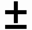 	1. 	-x2 + 3x – 2		2.	-x2 + 5x – 6 		3.	-x2 + 3x + 18 	4.	-x2 + x + 6		5.	-x2 – 3x + 10		6.	-x2 – 5x + 36More examples:	1.	x2 + 8 – 6x 		2.	x2 + 21 + 10x		3.	x2 + 8xy + 15y2	4.	x2 + 14xy + 40y2	5.	5x2 + 35x + 60	6.	4x2 + 12x – 16	7.	-3x4 – 18x3 – 27x2		8.	-2x2 + 10x – 12 Factor Completely1.	x2 – x + 					2.	x6n – 3x3n + 23.	x3(2a + 5) + 9(2a + 5) – 10(2a + 5)			4.	(3a – b)y2 - 13(3a – b)y + 40(3a – b)			5.	3a2m + 8ambn – 3b2n2.5 Factoring ax2 + bx + cUsing the AC – MethodSteps:		1. Factor out a common factor, if it exists		2. Change ax2 + bx + c  ax2 + bx + ac		3. Find two integers whose product is ac, and whose sum is b		4. Divide each constant factor by a, and simplify		5. If a fraction remains, the denominator becomes the coefficient    		     of the x or 1st term in that binomialExamples	1.	Factor 2x2 + 7x – 4								Step		Solution:	2x2 + 7x – 4		2x2 + 7x – 8				(2)							2x2 + 7x – 8				(3)							(x + 8) (x – 1)							(x + 8) (x – 1)				(4)							        2	        2							(x + 4) (2x – 1)			(5)	2.	Factor 12x2 – 5x – 2 	3.	8x2 + 18x + 9					4.	8x2 – 14x + 35.	-8x3 + 10x2 + 12x				6.	– 36x2 – 96xy – 64y27.	9 – 10x2 + x4					8.	10x2m – 4xmyn – 6y2n2.6 Special FactorsDifference of Squares				Factoring the Difference of Squares								a2 – b2  =  (a + b)(a – b)	Examples	1.	x2 – 9			2.	x2 – 16				3.	x4 – 4y2	4.	9x2 – 4			5.	81m6 – 25n12			6.	4 – (x + 2)2Perfect Square Trinomial				Factoring Perfect Square Trinomials								a2 + 2ab + b2   = (a + b)2								a2 - 2ab + b2   = (a - b)2	Examples	1.	x2 + 4x + 4		2.	x2 + 8x + 16		3.	x2 – 6x + 9	4.	4x2 + 12x + 9		5.	3a2 – 30a + 75		6.	– 9d2 – 24bd – d2Term5y-2a3    x2yz4 x10CoefficientsVariablesPolynomialsNon-PolynomialsMonomialBinomialTrinomialPolynomialA polynomial with one termA polynomial with two termsA polynomial with three termsGeneral term for expressions with more than three terms (can also be used to describe monomial, binomial, or trinomial)ExampleThe term of highest degreeDegreeExpressionsClassificationCoefficient/sVariable/sDegree of each termDegree of polynomialLeading termMethodsMethodsDistributiveDistributive(a + 1) ( 3a + 4)(2a – 3) (a + 2)VerticalVertical2a + 5               x                3a + 4   2a – 3               x                  a + 2RectangleRectangle(2a + 5) ( 3a + 4)(2a – 3) (a + 2)FOIL (First, Outside, Inside, Last)FOIL (First, Outside, Inside, Last)(2a + 5) ( 3a + 4)(2a – 3) (a + 2)SMILESMILE(2a + 5) ( 3a + 4)(2a – 3) (a + 2)